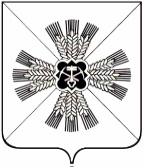 РОССИЙСКАЯ ФЕДЕРАЦИЯКЕМЕРОВСКАЯ ОБЛАСТЬ – КУЗБАССПРОМЫШЛЕННОВСКИЙ МУНИЦИПАЛЬНЫЙ ОКРУГСОВЕТ НАРОДНЫХ ДЕПУТАТОВПРОМЫШЛЕННОВСКОГО МУНИЦИПАЛЬНОГО ОКРУГА1-й созыв, 22-е заседаниеРЕШЕНИЕот 24.06.2021 № 301пгт. ПромышленнаяО внесении изменений в решение  Совета народных депутатов Промышленновского муниципального округа от 26.12.2019 № 26                «О переименовании и утверждении Положения об Управлении социальной защиты населения администрации Промышленновского муниципального округа»В связи с изменениями полномочий Управления социальной защиты населения администрации Промышленновского муниципального округа в сфере социальной поддержки семьи, материнства, отцовства и детства, в области социальной поддержки отдельных категорий граждан, Совет народных депутатов Промышленновского муниципального округа РЕШИЛ:Внести в решение  Совета народных депутатов Промышленновского муниципального округа от 26.12.2019 № 26                        «О переименовании и утверждении Положения об Управлении социальной защиты населения администрации Промышленновского муниципального округа» следующие изменения:1.1. раздел 3. Положения изложить в следующей редакции:«- в п. 3.4. добавить п.п. 3.4.18. «Назначает и осуществляет ежемесячную денежную выплату на ребенка в возрасте от 3 до 7 лет включительно»;- в п. 3.6. добавить п.п. 3.6.23. «Определяет право на денежную выплату и ее назначение в целях соблюдения предельных (максимальных) индексов изменения размера вносимой гражданами платы за коммунальные услуги».2. Управлению социальной защиты населения администрации Промышленновского муниципального округа зарегистрировать Положение об Управлении социальной защиты населения администрации Промышленновского муниципального округа в установленном законом порядке.3. Настоящее решение подлежит размещению на официальном сайте администрации Промышленновского муниципального округа в сети Интернет.4. Контроль за исполнением данного решения возложить на комитет по вопросам местного самоуправления, правоохранительной деятельности и депутатской этики (Г.В. Кузьмина).5. Решение вступает в силу с даты подписания.ПредседательСовета народных депутатов Промышленновского муниципального округа                                                                                                                     Е.А. ВащенкоГлаваПромышленновского муниципального округа                        Д.П. Ильин 